
Candidate Success Profile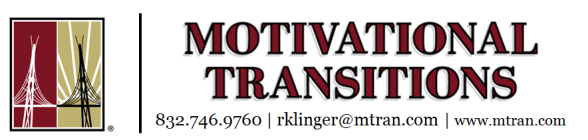 Key Requirements and Attributes (KRA’s):  Expectations of success and other requirements of job.Key Experiences Skills and Attributes (KESAs):  What are the “Must haves” for the successful candidate?  Evidence:  How will you know if the candidate has successfully met your key requirements, experiences and attributes?  “Candidate has successfully…”Special Note:Question:Position/Job Title:Search Committee Members:Date of Meeting: